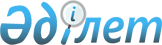 О внесении изменений в решение Енбекшильдерского района Акмолинской области от 22 декабря 2010 года № С-28/2 "О районном бюджете на 2011-2013 годы"
					
			Утративший силу
			
			
		
					Решение Енбекшильдерского районного маслихата Акмолинской области от 23 июня 2011 года № С-33/3. Зарегистрировано Управлением юстиции Енбекшильдерского района Акмолинской области 8 июля 2011 года № 1-10-142. Утратило силу в связи с истечением срока применения - (письмо Енбекшильдерского районного маслихата Акмолинской области от 4 ноября 2014 года № 226)      Сноска. Утратило силу в связи с истечением срока применения - (письмо Енбекшильдерского районного маслихата Акмолинской области от 04.11.2014 № 226).

      В соответствии с подпунктом 4 пункта 2 статьи 106 Бюджетного кодекса Республики Казахстан от 4 декабря 2008 года, подпунктом 1 пункта 1 статьи 6 Закона Республики Казахстан от 23 января 2001 года «О местном государственном управлении и самоуправлении в Республике Казахстан» Енбекшильдерский районный маслихат РЕШИЛ:



      1. Внести в решение Енбекшильдерского районного маслихата «О районном бюджете на 2011 - 2013 годы» от 22 декабря 2010 года № С-28/2 (зарегистрировано в Реестре государственной регистрации нормативных правовых актов № 1-10-129, опубликовано 14 января 2011 года в районной газете «Жаңа дәуір» и 15 января 2011 года в районной газете «Сельская новь») следующие изменения:

      подпункты 1), 2) пункта 1 изложить в новой редакции:

      «1) доходы - 1566499,6 тысяч тенге, в том числе по:

      налоговым поступлениям – 440943 тысяч тенге;

      неналоговым поступлениям – 10380 тысяч тенге;

      поступления от продажи основного капитала – 3900 тысяч тенге;

      поступления трансфертов – 1111276,6 тысяч тенге;

      2) затраты - 1614941,7 тысяч тенге;»;

      пункт 9 изложить в новой редакции:

      «9. Учесть, что в районном бюджете на 2011 год предусмотрены целевые трансферты на развитие из областного бюджета на строительство и реконструкцию объектов образования в сумме 29536,6 тысяч тенге.»;

      приложение 1 к вышеуказанному решению изложить в новой редакции согласно приложению к настоящему решению.



      2. Настоящее решение вступает в силу со дня государственной регистрации в Департаменте юстиции Акмолинской области и вводится в

действие с 1 января 2011 года.      Председатель сессии

      районного маслихата                        З.Кусаинова      Секретарь районного

      маслихата                                  М.Исажанов      «СОГЛАСОВАНО»      Исполняющий обязанности

      акима Енбекшильдерского

      района Акмолинской области                 Б.Калиев      Исполняющая обязанности

      начальника государственного

      учреждения «Отдел экономики

      и финансов» Енбекшильдерского

      района Акмолинской области                 А.Бекенова

Приложение к решению   

Енбекшильдерского районного

маслихата от 23 июня   

2011 года № С-33/   Приложение 1 к решению   

Енбекшильдерского районного

маслихата от 22 декабря  

2010 года № С-28/2     Районный бюджет на 2011 год
					© 2012. РГП на ПХВ «Институт законодательства и правовой информации Республики Казахстан» Министерства юстиции Республики Казахстан
				КатегорияКатегорияКатегорияКатегорияКатегорияСуммаКлассКлассКлассКлассСуммаПодклассПодклассПодклассСуммаСпецификаСпецификаСуммаНаименованиеСумма123456I. Доходы1566499,61Налоговые поступления4409431Подоходный налог57502Индивидуальный подоходный налог57502Индивидуальный подоходный налог с доходов, не облагаемых у источника выплаты55003Индивидуальный подоходный налог с физических лиц, осуществляющих деятельность по разовым талонам2503Социальный налог2104121Социальный налог2104121Социальный налог2104124Налоги на собственность2051951Налоги на имущество1744801Налог на имущество юридических лиц и индивидуальных предпринимателей1740002Налог на имущество физических лиц4803Земельный налог97002Земельный налог с физических лиц на земли населенных пунктов29003Земельный налог на земли промышленности, транспорта, связи, обороны и иного несельскохозяйственного назначения1457Земельный налог с юридических лиц и индивидуальных предпринимателей, частных нотариусов и адвокатов на земли сельскохозяйственного назначения1558Земельный налог с юридических лиц, индивидуальных предпринимателей, частных нотариусов и адвокатов на земли населенных пунктов65004Налог на транспортные средства179151Налог на транспортные средства с юридических лиц38002Налог на транспортные средства с физических лиц141155Единый земельный налог31001Единый земельный налог31005Внутренние налоги на товары, работы и услуги177472Акцизы123096Бензин (за исключением авиационного) реализуемый юридическими и физическими лицами в розницу, а также используемый на собственные производственные нужды117597Дизельное топливо, реализуемое юридическими и физическими лицами в розницу, а также используемые на собственные производственные нужды553Поступления за использование природных и других ресурсов1350015Плата за пользование земельными участками135004Сборы за ведение предпринимательской и профессиональной деятельности28771Сбор за государственную регистрацию индивидуальных предпринимателей702Лицензионный сбор за право занятия отдельными видами деятельности1303Сбор за государственную регистрацию юридических лиц и учетную регистрацию филиалов и представительств, а также их перерегистрацию1125Сбор за государственную регистрацию залога движимого имущества и ипотеки судна или строящегося судна35014Сбор за государственную регистрацию транспортных средств, а также их перерегистрацию6518Сбор за государственную регистрацию прав на недвижимое имущество и сделок с ним165020Плата за размещение наружной (визуальной) рекламы в полосе отвода автомобильных дорог общего пользования местного значения и в населенных пунктах5005Налог на игорный бизнес1402Фиксированный налог1408Обязательные платежи, взимаемые за совершение юридически значимых действий и (или) выдачу документов уполномоченными на то государственными органами или должностными лицами18391Государственная пошлина18392Государственная пошлина, взимаемая с подаваемых в суд исковых заявлений, заявлений особого искового производства, заявлений (жалоб) по делам особого производства, заявлений о вынесении судебного приказа, заявлений о выдаче дубликата исполнительного листа, заявлений о выдаче исполнительных листов на принудительное исполнение решений третейских (арбитражных) судов и иностранных судов, заявлений о повторной выдаче копий судебных актов, исполнительных листов и иных документов, за исключением государственной пошлины с подаваемых в суд исковых заявлений к государственным учреждениям7004Государственная пошлина, взимаемая за регистрацию актов гражданского состояния, а также за выдачу гражданам справок и повторных свидетельств о регистрации актов гражданского состояния и свидетельств в связи с изменением, дополнением и восстановлением записей актов гражданского состояния7505Государственная пошлина, взимаемая за оформление документов на право выезда за границу на постоянное место жительства и приглашение в Республику Казахстан лиц из других государств, а также за внесение изменений в эти документы358Государственная пошлина взимаемая за регистрацию места жительства2709Государственная пошлина, взимаемая за выдачу удостоверения охотника и его ежегодную регистрацию1010Государственная пошлина, взимаемая за регистрацию и перерегистрацию каждой единицы гражданского, служебного оружия физических и юридических лиц (за исключением холодного охотничьего, сигнального, огнестрельного бесствольного, механических распылителей, аэрозольных и других устройств, снаряженных слезоточивыми или раздражающими веществами, пневматического оружия с дульной энергией не более 7,5 Дж и калибра до 4,5 мм включительно)812Государственная пошлина за выдачу разрешений на хранение или хранение и ношение, транспортировку, ввоз на территорию Республики Казахстан и вывоз из Республики Казахстан оружия и патронов к нему2121Государственная пошлина, взимаемая за выдачу удостоверений тракториста-машиниста452Неналоговые поступления103801Доходы от государственной собственности16805Доходы от аренды имущества находящихся в государственной собственности16804Доходы от аренды имущества находящихся в коммунальной собственности13005Доходы от аренды жилищ из жилищного фонда, находящегося в коммунальной собственности3804Штрафы, пеня, санкции, взыскания, налагаемые государственными учреждениями, финансируемыми из государственного бюджета, а также содержащимися и финансируемыми из бюджета (сметы расходов) Национального Банка Республики Казахстан81001Штрафы, пени, санкции, взыскания, налагаемые государственными учреждениями, финансируемыми из государственного бюджета, а также содержащимися и финансируемыми из бюджета (сметы расходов) Национального Банка Республики Казахстан, за исключением поступлений от организаций нефтяного сектора81005Административные штрафы, пени, санкции, взыскания, налагаемые государственными учреждениями, финансируемыми из местного бюджета81006Прочие неналоговые поступления6001Прочие неналоговые поступления6009Другие неналоговые поступления в местный бюджет6003Поступления от продажи основного капитала39003Продажа земли и нематериальных активов39001Продажа земли39001Поступления от продажи земельных участков39004Поступления трансфертов1111276,62Трансферты из вышестоящих органов государственного управления1111276,62Трансферты из областного бюджета1111276,61Целевые текущие трансферты558752Целевые трансферты на развитие29536,63Субвенции1025865Функциональная группаФункциональная группаФункциональная группаФункциональная группаФункциональная группаСуммаФункциональная подгруппаФункциональная подгруппаФункциональная подгруппаФункциональная подгруппаСуммаАдминистратор бюджетных программАдминистратор бюджетных программАдминистратор бюджетных программСуммаПрограммаПрограммаСуммаНаименованиеСуммаII. Затраты1614941,701Государственные услуги общего характера1861951Представительные, исполнительные и другие органы, выполняющие общие функции государственного управления169277112Аппарат маслихата района (города областного значения)13255001Услуги по обеспечению деятельности маслихата района (города областного значения)13255122Аппарат акима района (города областного значения)40427001Услуги по обеспечению деятельности акима района (города областного значения)40427123Аппарат акима района в городе, города районного значения, поселка, аула (села), аульного (сельского) округа115595001Услуги по обеспечению деятельности акима района в городе, города районного значения, поселка, аула (села), аульного (сельского) округа115036022Капитальные расходы государственных органов439024Создание информационных систем1202Финансовая деятельность617459Отдел экономики и финансов района (города областного значения)617003Проведение оценки имущества в целях налогообложения282004Организация работы по выдаче разовых талонов и обеспечение полноты сбора сумм от реализации разовых талонов3359Прочие государственные услуги общего характера16301459Отдел экономики и финансов района (города областного значения)16301001Услуги по реализации государственной политики в области формирования и развития экономической политики, государственного планирования, исполнения бюджета и управления коммунальной собственностью района (города областного значения)16001015Капитальные расходы государственных органов30002Оборона27981Военные нужды2798122Аппарат акима района (города областного значения)2798005Мероприятия в рамках исполнения всеобщей воинской обязанности279803Общественный порядок, безопасность, правовая, судебная, уголовно-исполнительная деятельность551Правоохранительная деятельность55458Отдел жилищно-коммунального хозяйства, пассажирского транспорта и автомобильных дорог района (города областного значения)55021Обеспечение безопасности дорожного движения в населенных пунктах5504Образование1137240,61Дошкольное воспитание и обучение71391464Отдел образования района (города областного значения)71391009Обеспечение деятельности организаций дошкольного воспитания и обучения63569021Увеличение размера доплаты за квалификационную категорию учителям школ и воспитателям дошкольных организаций образования78222Начальное, основное среднее и общее среднее образование997878464Отдел образования района (города областного значения)997878003Общеобразовательное обучение981653006Дополнительное образование для детей162254Техническое и профессиональное, послесреднее образование13128464Отдел образования района (города областного значения)13128018Организация профессионального обучения131289Прочие услуги в области образования54843,6464Отдел образования района (города областного значения)23437001Услуги по реализации государственной политики на местном уровне в области образования7133005Приобретение и доставка учебников, учебно-методических комплексов для государственных учреждений образования района (города областного значения)8832007Проведение школьных олимпиад, внешкольных мероприятий и конкурсов районного (городского) масштаба668015Ежемесячные выплаты денежных средств опекунам (попечителям) на содержание ребенка сироты (детей-сирот), и ребенка (детей), оставшегося без попечения родителей6804467Отдел строительства района (города областного значения)31406,6037Строительство и реконструкция объектов образования31406,606Социальная помощь и социальное обеспечение575132Социальная помощь44214451Отдел занятости и социальных программ района (города областного значения)44214002Программа занятости8210005Государственная адресная социальная помощь1380006Жилищная помощь1306007Социальная помощь отдельным категориям нуждающихся граждан по решениям местных представительных органов7829010Материальное обеспечение детей-инвалидов, воспитывающихся и обучающихся на дому403015Территориальные центры социального обслуживания пенсионеров и инвалидов9835016Государственные пособия на детей до 18 лет6600017Обеспечение нуждающихся инвалидов обязательными гигиеническими средствами и предоставление услуг специалистами жестового языка, индивидуальными помощниками в соответствии с индивидуальной программой реабилитации инвалида2216023Обеспечение деятельности центров занятости64359Прочие услуги в области социальной помощи и социального обеспечения13299451Отдел занятости и социальных программ района (города областного значения)13299001Услуги по реализации государственной политики на местном уровне в области обеспечения занятости и реализации социальных программ для населения12943011Оплата услуг по зачислению, выплате и доставке пособий и других социальных выплат35607Жилищно-коммунальное хозяйство512461Жилищное хозяйство10814458Отдел жилищно-коммунального хозяйства, пассажирского транспорта и автомобильных дорог района (города областного значения)8109003Организация сохранения государственного жилищного фонда179004Обеспечение жильем отдельных категорий граждан2300005Снос аварийного и ветхого жилья5630467Отдел строительства района (города областного значения)2705004Развитие, обустройство и (или) приобретение инженерно-коммуникационной инфраструктуры27052Коммунальное хозяйство21488123Аппарат акима района в городе, города районного значения, поселка, аула (села), аульного (сельского) округа13888014Организация водоснабжения населенных пунктов13888467Отдел строительства района3600006Развитие системы водоснабжения3600458Отдел жилищно-коммунального хозяйства, пассажирского транспорта и автомобильных дорог района (города областного значения)4000026Организация эксплуатации тепловых сетей, находящихся в коммунальной собственности районов (городов областного значения)40003Благоустройство населенных пунктов18944123Аппарат акима района в городе, города районного значения, поселка, аула (села), аульного (сельского) округа14944008Освещение улиц населенных пунктов7945009Обеспечение санитарии населенных пунктов2507010Содержание мест захоронений и погребение безродных207011Благоустройство и озеленение населенных пунктов4285458Отдел жилищно-коммунального хозяйства, пассажирского транспорта и автомобильных дорог района (города областного значения)4000016Обеспечение санитарии населенных пунктов3000018Благоустройство и озеленение населенных пунктов100008Культура, спорт, туризм и информационное пространство991881Деятельность в области культуры38871455Отдел культуры и развития языков района (города областного значения)38871003Поддержка культурно-досуговой работы388712Спорт5749465Отдел физической культуры и спорта района (города областного значения)5749006Проведение спортивных соревнований на районном (города областного значения) уровне2267007Подготовка и участие членов сборных команд района (города областного значения) по различным видам спорта на областных спортивных соревнованиях34823Информационное пространство34095455Отдел культуры и развития языков района (города областного значения)23725006Функционирование районных (городских) библиотек23017007Развитие государственного языка и других языков народа Казахстана708456Отдел внутренней политики района (города областного значения)10370002Услуги по проведению государственной информационной политики через газеты и журналы103709Прочие услуги по организации культуры, спорта, туризма и информационного пространства20473455Отдел культуры и развития языков района (города областного значения)5550001Услуги по реализации государственной политики на местном уровне в области развития языков и культуры5550456Отдел внутренней политики района (города областного значения)6939001Услуги по реализации государственной политики на местном уровне в области информации, укрепления государственности и формирования социального оптимизма граждан5439003Реализация региональных программ в сфере молодежной политики1500465Отдел физической культуры и спорта района (города областного значения)7984001Услуги по реализации государственной политики на местном уровне в сфере физической культуры и спорта798410Сельское, водное, лесное, рыбное хозяйство, особоохраняемые природные территории, охрана окружающей среды и животного мира, земельные отношения33006,51Сельское хозяйство22532,5459Отдел экономики и финансов района (города областного значения)2416,5099Реализация мер социальной поддержки специалистов социальной сферы сельских населенных пунктов за счет целевого трансферта из республиканского бюджета2416,5477Отдел сельского хозяйства и земельных отношений района (города областного значения)12894001Услуги по реализации государственной политики на местном уровне в сфере сельского хозяйства и земельных отношений11374003Капитальные расходы государственных органов1520473Отдел ветеринарии района (города областного значения)7222001Услуги по реализации государственной политики на местном уровне в сфере ветеринарии5285003Капитальные расходы государственных органов1535007Организация отлова и уничтожения бродячих собак и кошек197010Проведение мероприятий по идентификации сельскохозяйственных животных2059Прочие услуги в области сельского, водного, лесного, рыбного хозяйства, охраны окружающей среды и земельных отношений10474473Отдел ветеринарии района (города областного значения)10474011Проведение противоэпизоотических мероприятий1047411Промышленность, архитектурная, градостроительная и строительная деятельность153822Архитектурная, градостроительная и строительная деятельность15382467Отдел строительства района (города областного значения)9895001Услуги по реализации государственной политики на местном уровне в области строительства9895468Отдел архитектуры и градостроительства района (города областного значения)5487001Услуги по реализации государственной политики в области архитектуры и градостроительства на местном уровне 548712Транспорт и коммуникации76591Автомобильный транспорт7659123Аппарат акима района в городе, города районного значения, поселка, аула (села), аульного (сельского) округа759013Обеспечение функционирования автомобильных дорог в городах районного значения, поселках, аулах (селах), аульных (сельских) округах759458Отдел жилищно-коммунального хозяйства, пассажирского транспорта и автомобильных дорог района (города областного значения)6900023Обеспечение функционирования автомобильных дорог690013Прочие159593Поддержка предпринимательской деятельности и защита конкуренции5612469Отдел предпринимательства района (города областного значения)5612001Услуги по реализации государственной политики на местном уровне в области развития предпринимательства и промышленности5548003Поддержка предпринимательской деятельности649Прочие10347459Отдел экономики и финансов района (города областного значения)2000012Резерв местного исполнительного органа района (города областного значения)2000458Отдел жилищно-коммунального хозяйства, пассажирского транспорта и автомобильных дорог района (города областного значения)8347001Услуги по реализации государственной политики на местном уровне в области жилищно-коммунального хозяйства, пассажирского транспорта и автомобильных дорог834715Трансферты8699,61Трансферты8699,6459Отдел экономики и финансов района (города областного значения)8699,6006Возврат неиспользованных (недоиспользованных) целевых трансфертов8699,6III. Чистое бюджетное кредитование24807Бюджетные кредиты2581610Сельское, водное, лесное, рыбное хозяйство, особоохраняемые природные территории, охрана окружающей среды и животного мира, земельные отношения258161Сельское хозяйство25816459Отдел экономики и финансов района (города областного значения)25816018Бюджетные кредиты для реализации мер социальной поддержки специалистов социальной сферы сельских населенных пунктов258165Погашение бюджетных кредитов10091Погашение бюджетных кредитов10091Погашение бюджетных кредитов, выданных из государственного бюджета1009IV. Сальдо по операциям с финансовыми активами1750013Прочие175009Прочие17500459Отдел экономики и финансов района (города областного значения)17500014Формирование или увеличение уставного капитала юридических лиц17500V. Дефицит бюджета-90749,1VI. Финансирование дефицита бюджета90749,17Поступление займов106821Внутренние государственные займы106822Договоры займа1068216Погашение займов10091Погашение займов1009459Отдел экономики и финансов района (города областного значения)1009005Погашение долга местного исполнительного органа перед вышестоящим бюджетом10098Используемые остатки бюджетных средств81076,11Остатки бюджетных средств81076,11Свободные остатки бюджетных средств81076,101Свободные остатки бюджетных средств81076,1